CharacteristicsVirusBacteriaProtistIllustrate an example of each or find a picture and cut and paste it in each column. Label what it is.How do they reproduce? Describe how they multiply.How do they get food or energy?How do they move? What structures do they have that allow them to move?What makes them unique to the other pathogens?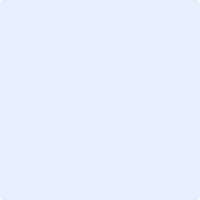 